В ГАПОУ НСО «Новосибирский лицей питания» созданы условия  по обеспечению беспрепятственного доступа инвалидов и других маломобильных группа населения в учебный корпус.На территории лицея выделено место для парковки автотранспорта инвалидов на расстоянии 5,0 м от начала внешнего пандуса. Имеется кнопка вызова персонала  с указанием телефона для обращений по оказанию ситуационной помощи инвалидам.Перед входом в учебный корпус оборудован внешний пандус шириной 1,1м, длиной 9м с углом наклона 5%. Пандус имеет нескользское покрытие, установлены поручни с двух сторон, площадка для разворота размером 1,75*1,9 м.В 2020-2021 учебном году в лицее обучается 4 инвалида. Два человека по соматическим заболеваниям, два человека с нарушениями зрения. Разработана и утверждена адаптированная образовательная программа (АОП) по профессии «Повар, кондитер». Заявлений от учащихся-инвалидов и их родителей/законных представителей на обучение по АОП нет. Для учащихся с нарушениями зрения преподавателями лицея подготовлен комплект обучающих материалов по профессии «Повар», напечатанных увеличенным номером шрифта №26 по приготовлению блюд, которым инвалиды по зрению могут пользоваться при подготовке к лабораторным занятиям. В октябре и ноябре 2020года было проведено два психолого-педагогических консилиума с привлечением специалистов базовой профессиональной организации по инклюзивному образованию Новосибирской области ГБПОУ НСО «Новосибирский профессионально-педагогический колледж». Учащимся-инвалидам по зрению и их родителям были даны рекомендации по переоформлению Индивидуальной программы реабилитации (ИПРА) и по адаптации обучающихся с ограниченными возможностями здоровья в учебный процесс.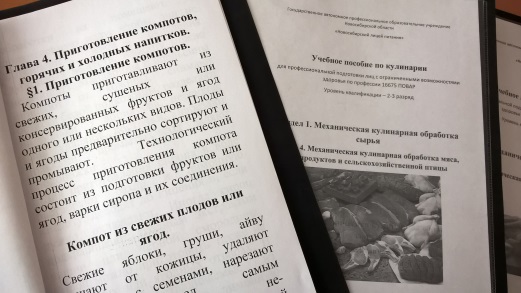                                                         Рис. 95.Учебное пособие с увеличенным шрифтом.Специализированный туалет для инвалидов площадью 8,6 кв.м. оснащен раковиной и унитазом с опорными поручнями, сушилкой для рук. Ширина дверного проема 0,9 м.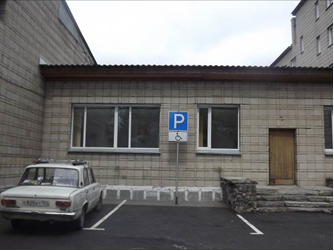 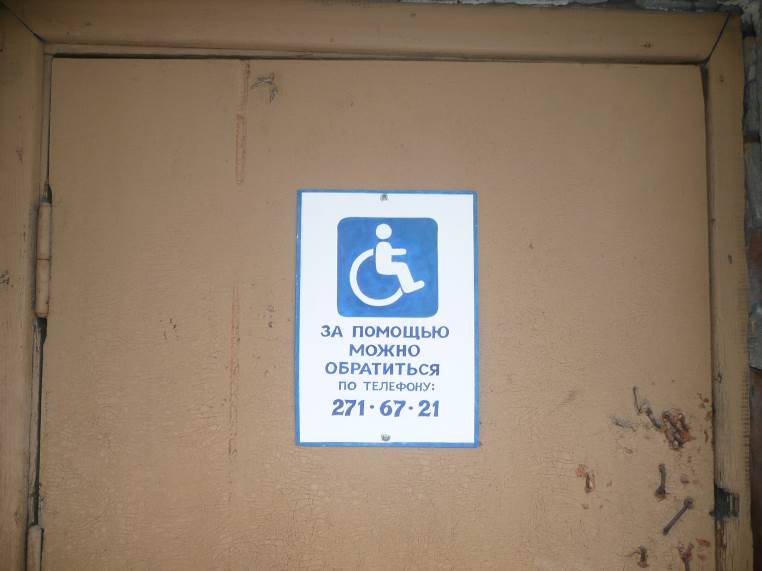 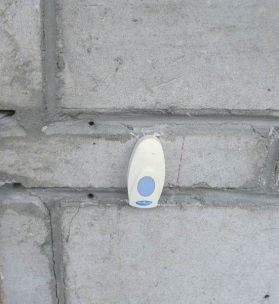 Рис.92. Место парковки автотранспорта инвалидовРис.93. Кнопка вызова персонала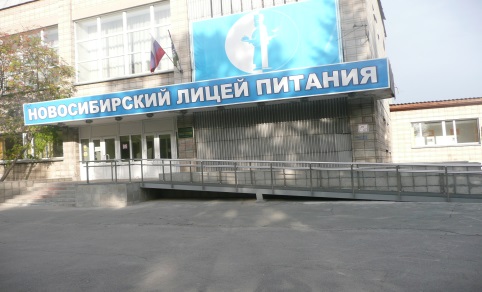 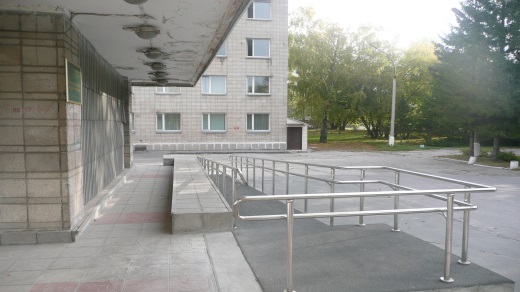 Рис.94. Наружный пандусРис.94. Наружный пандус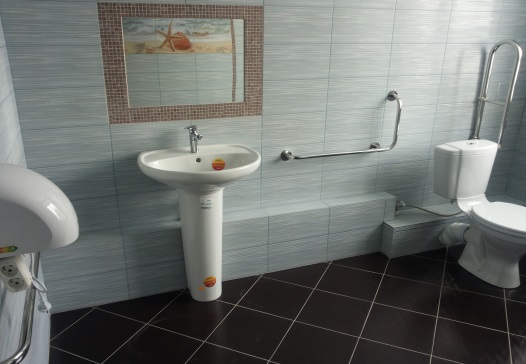 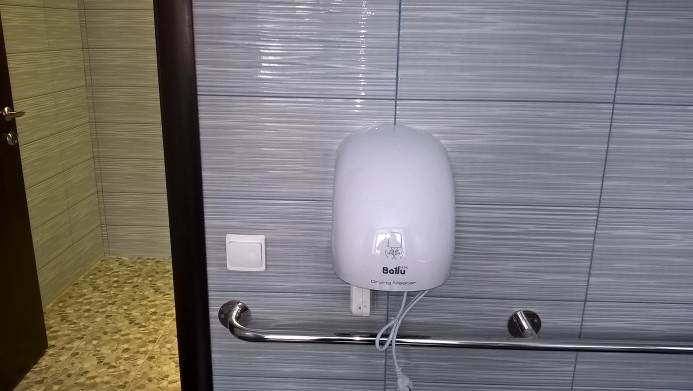 Рис. 96.Специализированная туалетная комната для инвалидовРис. 97.Электросушитель для рук с опорным поручнем